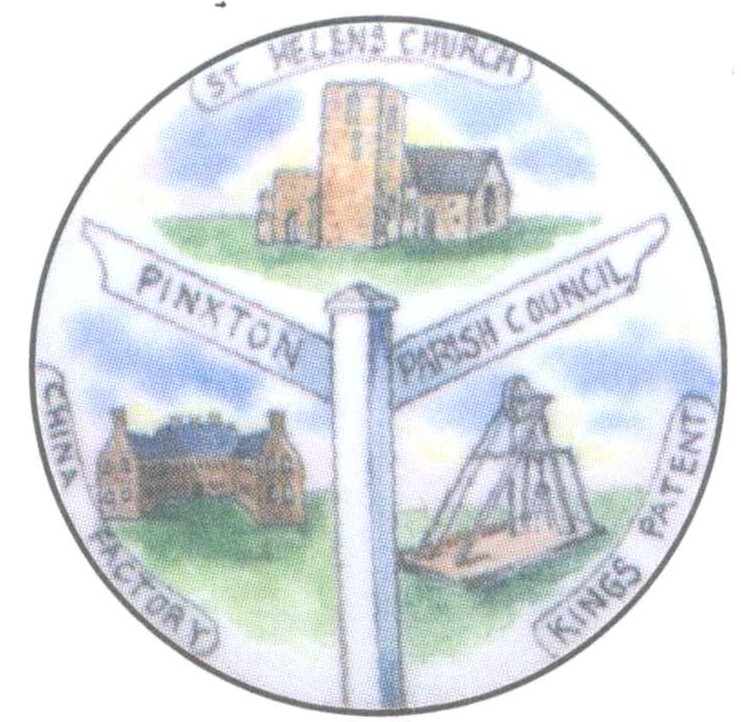 Minutes of the Parish Council Meeting held on 17th November 2021 at 7pm in the Village HallPresent: Cllr M Hinman (Chairman)	Cllr R Street		Cllr Fox		Cllr ChippingtonCllr V Meredith		Cllr Brockman		Cllr Kelly	Cllr MarshallL J Powell – Parish Clerk	DCCllr J SiddleMembers of the Public x 7	The Chairman welcomed Cllr Siddle to the Parish Council.Cllr Siddle read and signed the Declaration of Acceptance of Office. 21/203 Apologies for absence Apologies were received from Cllrs Brentnall and Dooley who were on vacation, Cllr Coyle who had a house viewing and Cllr Fox who was unwell. These apologies were recorded and accepted.21/204 Declaration of Members Interest/Update of Register Cllr Marshall declared an interest in Agenda Item 212.0321/205 To receive and approve requests for dispensations from members on matters in which they have a Disclosable Pecuniary Interest.No requests for dispensation were received.21/206 To determine which items, if any, should be taken with the public excluded. It was deemed that no items needed the public excluding.21/207    Minutes   	The minutes of the Full Parish Council meeting held on 20th October 2021 had been distributed to members prior to the meeting.RESOLVED (unanimous) the minutes of 20th October 2021 be adopted.21/208	Updates on matters arising from the minutes (for information only)The Clerk reported that lots of names have been put forward for the over 90’s hampers, these have been passed on to Cllr Fox.The Rose bushes have been planted in front of the hall.The Christmas lights switch on was a great success.The advert for a zero hours member of staff has gone on the notice boards without response. An extra member of staff is now urgent as a groundsman is off sick and a caretaker is on annual leave.21/209 Public Speaking 209.1 Parishioner MattersNo parishioners raised any matters.209.2 Police MattersPCSO N Bremmer was unable to attend the meeting but the Clerk gave the following information: The police are fully aware of the anti social behaviour in the area by youths from Frederick Gents School. They need to catch the youths on film. One elderly resident has been persistently targeted and so has now had CCTV installed which may help the police.209.3 Reports from Council Representatives on Outside BodiesNo councillors were present who were on outside bodies.209.4 Reports from District and County Councillor Representatives on matters of direct relevance to Pinxton Parishioners No District Councillors were present.CCllr J Siddle thanked everyone for the support in the recent By-election. He thanked Anthony Slack for clean and fair campaigning. He thanked John Shelton for laying the Derbyshire County Council wreath on his behalf as he was at South Normanton but will be at Pinxton next year.Cllr Siddle reported that he had met with the new Headteacher of the Pinxton Academies regarding the crossing.Roadworks: there are several minor roadworks around the village. Cllr Siddle advised that he is pushing for more funding to be spent on roads in Pinxton.21/210 Report from Frederick Gents RepresentativeRepresentatives of Frederick Gents were present to give an update on their on their South Africa trip.Thanks were given to the Parish Council for the donation towards the Africa trip.Unfortunately the trip has again been postponed, now until 2022 but the same students will still be going.The plan is to plant fruit trees, go in to school, teach first aid and English and do giraffe tracking.The school will keep the Parish Council updated.21/211    Planning ApplicationsThe latest planning applications and decisions had been distributed to members prior to the meeting. Cllr Siddle advised that DCC had placed an objection to application 21/00265/FULCllrs were concerned with planning application 21/00678/FUL as there is a public footpath through there.It was requested that all planning applications are put on the Parish Council website.21/212    Parish Council – Items for Decision/Action212.01 Dog Bin & Grit Bin requestConsideration was given to the request for a dog waste bin and a grit bin on Brookhill Avenue.  RESOLVED (unanimous) to install a grit bin but take the advice of Martin Hunter regarding the dog waste bin.212.02 Repair Quotation to playground apparatusConsideration was given to the quotation from Hags to repair the overhead rotator children’s play apparatus, quotation distributed to members prior to the meeting.RESOLVED (unanimous) to accept the quote from Hags.212.03 Pugh Lewis quotationConsideration was given to the quotation from Pugh Lewis to install a ballstop system at Pinxton Football Club. Pinxton F.C. have offered to pay £2,000 towards this. Quotation distributed to members prior to the meeting.RESOLVED (unanimous) Clerk to check on particulars and bring back to next council meeting.212.04 Extreme WheelsTo consider booking Extreme Wheels for 2022, information distributed to members prior to the meeting.RESOLVED (unanimous) due to this not being supported in the past it was agreed not to have Extreme Wheels in 2022.212.05 Queen’s Platinum Jubilee CelebrationsAs deferred from the October meeting, consideration was given to next years celebrations for the Queen’s Platinum Jubilee: Date, Location, Budget, Organisers etc.RESOLVED (unanimous) it was agreed to set up a working group to organise the Queen’s Platinum Jubilee Celebrations. The Group to be: Cllrs Kelly, Hinman, Siddle and the Parish Clerk.212.06 Adornments to lamp posts on Town StreetA request has been received for the Parish Council to consider having hanging baskets, poppies and Christmas lights on Town Street. Currently no adornments are included on the schedule.It was thought that many of the lampposts in this area are unsuitable for attachments. This to be investigated.212.07 Grant Request for Bingo ClubThe grant request for the Bingo Club for £1,000 was removed from the agenda.212.08 Football Payment ReliefAt the request of Cllr Dooley the Parish Council considered, as a gesture of goodwill, that all Football Clubs/Multi Purpose users are given a free weeks usage from 11th December. The Clerk read the letter out from Cllr Dooley.RESOLVED (7 in favour, 1 abstention) not to award payment relief.212.09 New Code of ConductConsideration was given to adopting the new Code of Conduct as provided by Bolsover District Council, copy distributed to members prior to the meeting.RESOLVED (unanimous)to adopt the new Code of Conduct.212.10 Clerk’s Extra HoursConsideration was given to allocating the Clerk an extra 10 hours per week to enable her to catch up on outstanding projects.RESOLVED (unanimous) the Clerk be awarded up to an additional 10 hours a week to be worked as and when required. The Clerk to keep a note of the hours worked and when.212.11 Wharf Road TreesConsideration was given to requesting Bolsover District Council issue a Tidy Site Notice to the owners of the pieces of land on Wharf Road as the Clerk has not received a response to her letters.RESOLVED (unanimous) the Clerk and Cllr Street to carry out a site visit with Bolsover District Council.21/213     Financial Matters (October 2021) which had been distributed to members prior to the meeting199.1 Income and Expenditure Details for October 2021  	199.2 Budget to date/End of year199.3 Statement of Parish Council Investment.199.4 Bank Statement for both accounts.199.5 Bank ReconciliationRESOLVED (unanimous) All the above financial matters were approved.21/214 Clerks ReportThe Clerk’s report was received and noted with the following additions:The cellar equipment had been serviced, a small part had broken and hence has been ordered.The air conditioning has been serviced, a new air filtered is required and hence been ordered.The Clerk asked councillors, in view of the murder of Sir David Amess , would councillors like their addresses removed from the website. All agreed they would like them removed.21/215 Correspondence Received     The correspondence was noted.21/216     Date of the next Ordinary Parish Council meeting – 15th December 2021 7pm in the Village Hall, 3 Kirkstead Road, Pinxton, NG16 6NAMeeting closed 7.51pmSigned Chairman…………………………………………………………………. (Cllr Hinman)	